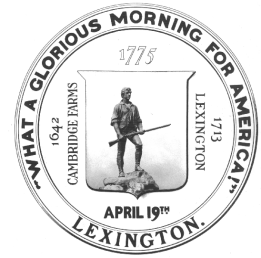 Lexington Public Schools  Ian L. Dailey	Tel:  (781) 861-2580 x68061Assistant Superintendent for Finance and Operations		Fax: (781) 781-861-2560idailey@sch.ci.lexington.ma.us	April 24, 2017Dear Concerned Parents,On Wednesday, April 12th, the School Committee voted on the After School Activity Bus issue. The following was voted:No restriction on the number of students per school for the 2017-2018 school year.Increased fee of $500/student (in addition to $300 base fee).Availability of Financial Assistance to cover this optional fee, pending application approval.No transportation to Hayden classes (as Hayden does not account for these students -- no list/attendance/check-in).Adding KT Byte and Angel Dance which were previously unapproved but parents reported students were going to IDIIL or RSM instead. Approval of Angel Dance pending decision to reopen IDIIL at the conclusion of the Department of Early Education and Care (EEC) investigation.Restriction on the number of times parents can change schedules during the year.If you no longer wish to have this option on your bus pass, please contact my office at transportation@sch.ci.lexington.ma.us or 781-861-2580 x68063 to let them know.The School Committee will continue their discussion on the After School Activity Bus issue for the 2018-2019 school year and beyond. Thank you for your patience during this important School Committee discussion.Sincerely,Ian L. DaileyAssistant Superintendent for Finance and OperationsCc: Elementary principalsILD/ajl